Об утверждении ежеквартальной                                отчетности об исполнении бюджетасельского поселения Арлановский сельсоветза 1 квартал 2021 г.Во исполнение положений статьи 264.2 Бюджетного кодекса Российской Федерации:1. Утвердить ежеквартальную отчетность об исполнении бюджета сельского поселения Арлановский сельсовет муниципального района Краснокамский район Республики Башкортостан за 1 квартал 2021 года (приложение 1).2. Главным распорядителям и получателям средств бюджета сельского поселения Арлановский сельсовет муниципального района Краснокамский район Республики Башкортостан:обеспечить своевременное и эффективное расходование средств бюджета сельского поселения Арлановский сельсовет муниципального района Краснокамский район Республики Башкортостан в соответствии с утвержденными лимитами бюджетных обязательств, а также средств, полученных от приносящей доход деятельности, в соответствии с утвержденными в установленном порядке сметами доходов и расходов;обеспечить своевременное проведение процедур по размещению заказов на поставки товаров, работ и услуг для муниципальных нужд сельского поселения Арлановский сельсовет муниципального района Краснокамский район Республики Башкортостан в соответствии с законодательством, а также контроль за размещением заказов на поставки товаров, работ и услуг для муниципальных нужд сельского поселения Арлановский сельсовет муниципального района Краснокамский район Республики Башкортостан подведомственными получателями в целях предотвращения фактов закупок по завышенным ценам;обеспечить своевременное и полное представление сведений для включения в Реестр о муниципальных контрактах;усилить контроль за целевым и эффективным использованием средств бюджета сельского поселения Арлановский сельсовет муниципального района Краснокамский район Республики Башкортостан;обеспечить неукоснительное выполнение положений Бюджетного кодекса Российской Федерации, Закона Республики Башкортостан "О бюджетном процессе в Республике Башкортостан", Решения Совета Муниципального района Краснокамский район Республики Башкортостан «О бюджетном процессе в Муниципальном районе Краснокамский район Республики Башкортостан»  при исполнении бюджета сельского поселения Арлановский сельсовет Муниципального района Краснокамский район Республики Башкортостан.       3. Контроль за исполнением данного распоряжения оставляю за собой.	                Глава                                                                           Р.А.Сатаева БАШКОРТОСТАН РЕСПУБЛИКАҺЫ КРАСНОКАМА РАЙОНЫ МУНИЦИПАЛЬ РАЙОНЫ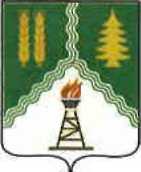 РЕСПУБЛИКА БАШКОРТОСТАНМУНИЦИПАЛЬНЫЙ РАЙОНКРАСНОКАМСКИЙ РАЙОНАРЛАНАУЫЛ СОВЕТЫАУЫЛ БИЛӘМӘҺЕ ХАКИМИӘТЕАДМИНИСТРАЦИЯСЕЛЬСКОГО ПОСЕЛЕНИЯАРЛАНОВСКИЙ СЕЛЬСОВЕТ             БОЙОРОҠ РАСПОРЯЖЕНИЕ     15   апрель   2021 й.                         № 25«               15   апреля  2021 г.